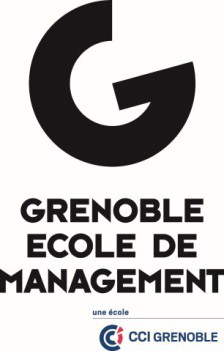 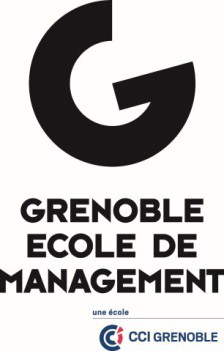 Courses Offer2016-2017Undergraduate LevelBachelor in International Business Year 2Bachelor in International Business year 2	In accordance with the Bologna Agreement students are required to validate 30 ECTS credits per semester.Grenoble Ecole de Management reserves the right to modify courses in the interest of academic developments.Bachelor in International Business year 2	In accordance with the Bologna Agreement students are required to validate 30 ECTS credits per semester.Grenoble Ecole de Management reserves the right to modify courses in the interest of academic developments.Module DescriptionThis module emphasises the importance of using technology in business for competitive advantage. iPhones, computer chips and nanotech cancer treatments are all technologies, but so are "low tech" crayons and the way McDonalds makes its hamburgers. Technological innovations influence our way of living, our society and our natural environment. For companies, these technologies allow to offer improvements and breakthrough solutions in products, services and production processes.Specifically intriguing are the opportunities created by new technologies. Their implications and their link with users’ needs can be complex to understand and forecast. Hence, this demands a mixture of openness towards technological innovation, empathy for users and creative, entrepreneurial thinking.In this module, the goal is to expose you to the key concepts behind most of biggest technological successes and failures in modern business. Technological innovation is affected by different ideas, circumstances and visionary decisions. This field features many approaches, different forces, circumstances, cultural influences, organisational structures and human decisions. It is important to understand how this works, and how to develop a technological innovations and bring it to the market.There are no “right answers” on how to manage technology that work in every situation. There are no universal formulas to memorise. The aim is to inspire you to discover how this works and its usefulness in the real world. As such, the teacher will serve as your “guide on the side” rather than a “sage on the classroom stage.”Companies can obtain a decisive competitive advantage by successfully identifying and exploiting new technologies. Alternatively, companies can develop a new technology or adapt an existing one that responds to an unmet need. To be successful, companies must know how to manage their technologies in key arenas:How to create new innovations using new technologiesHow to develop new technology for an identified needHow to produce, deliver and bring technological innovation to the market.How to capture value from new technologies and make sure that the company profits from the innovation and not (new) competitorsHow to defend and evolve a technology in the face of imitators, competitors, and other innovations.Module Learning OutcomesAlthough both microeconomics and macroeconomics relations have influence on managerial decision making, our module concentrates first on microeconomic topics, such as demand and supply, production theory and cost analysis as means for understanding the allocation of resources and employment in economics. Afterwards, we then turn our attention the external economic environment at large, including market structure, competitive strategy and the role of the government in a market economy. In this context, the course will help to analyse business policies and their consequences using the framework of macroeconomics. There are no prerequisites and the course does not use quantitative methodologies beyond high school algebra.The course develops a conceptual framework that will enable students to critically understand the following concepts:Demand/supply function and revenue/cost/profit relations.Monopoly and oligopoly.Pricing, growth and strategy.Strategy, multinationals and the global economy.Theory of labour and employment.The macroeconomic environment.The national macroeconomic policy.The global trading and financial environment.After completing this module, students will be able to have an integrated view and analyse the importance of the macroeconomic environment in the success of individual business and show how economic policies can influence the confidence and choices of both consumers and firms, which can be crucial for economic growth.Autumn – Semester 1Sept-DecSept-DecCOURSESChoice up to 30 ECTSClasses hoursECTS creditsManagerial & Financial Accounting305Consumer Behaviour305Micro & Macro Economics305Introduction to Technology Management152.5Operations & Supply Chain Management152.5Sales Management152.5Purchasing152.5Foreign Language (FLE mandatory for non-French speakers)305Spring – Semester 2Jan-MayJan-MayCoursesChoice up to 30 ECTSClasses hoursECTS creditsIntroduction to Human Resource Management305Market Research305Corporate Finance305Geopolitics305Introduction to Negotiation152.5French Society (for exchange & semester students only)152.5Foreign Language (FLE mandatory for non- French speakers)305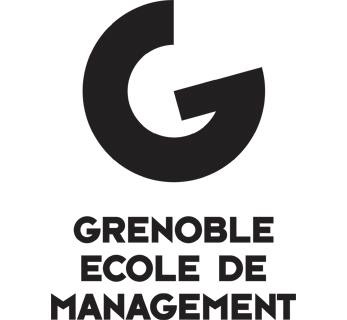 Grenoble Graduate School of BusinessConsumer BehaviourSyllabusProgram/ IntakeBachelor in International Business - English Track - 2015-2018Academic Year2016-2017Module SupervisorWerle CarolinaDepartmentMKTContact Hours30.0hoursTotal Study Hours90.0 hoursCoefficient1.0ECTSCredits5.0USCredits2.50Teaching MethodMaterial for the class will be available on Moodle, and students will be asked to read it before each class.Readings: In order to enhance the learning of the concepts and applications presented during the class, scientific and business articles will be provided on Moodle before the class.Learning through observation and / or experimentation will be asked between classes or during the class to improve the understanding of theoretical concepts and their applications in everyday business life.Students will be asked to observe and analyze consumer behaviors through a product-observation and a shop-along activity.EvaluationExamination : 60 %Continuous Assessment : 40 %Examination : 60 %Final exam (90 mins, closed book)Details of the examination process will be given in classContinuous Assessment : 40 % Large CB Project (35%) Breakdown :-Presentation: 10%-Product usage: 5%-Shop along: 5%-Report: 15%PlusQuizzes, Short Reports, In-class activities (5%)TextbookCompulsory.Solomon M.R. (2014),“Consumer Behavior: Buying, Having, and Being,” Global Edition, Pearson International Edition (11th ed)ISBN-10: 1292017414 • ISBN-13: 9781292017419.BibliographyKotler P., Keller K.L., Brady M., Goodman M. And Hansen T. 2009. Marketing Management. Pearson Education Limited. ISBN: 9780273718567Schiffman & Kanuk (2012). Consumer Behavior: Global Edition, 10/E. ISBN-10: 0137006705 ISBN-13: 978013700670029/11/2016 - Copyright © Grenoble Ecole de Management. This syllabus is the property of Grenoble Ecole de Management. Prior permission must be obtained from Grenoble Ecole de Management for use in any other training or management program29/11/2016 - Copyright © Grenoble Ecole de Management. This syllabus is the property of Grenoble Ecole de Management. Prior permission must be obtained from Grenoble Ecole de Management for use in any other training or management programGrenoble Graduate School of BusinessIntroduction to Technology ManagementSyllabusProgram/ IntakeBachelor in International Business - English Track - 2015-2018Academic Year2016-2017Module SupervisorGotzsch JoseDepartmentMTSContact Hours15.0hoursTotal Study Hours45.0 hoursCoefficient0.5ECTSCredits2.5USCredits1.25Teaching MethodCourses, case studies, presentations, exercises during classesPrepare presentations, cases and projects before participating in the classes.EvaluationContinuous Assessment : 100 %TextbookA collection of articles, case studies, videos will be used. These will be presented in class and/or on the course Moodle site.No compulsory textbook is used for this class. Instead,Recommended booksSchilling, M. (2016), Strategic Management of Technological Innovation, 5th edition, Mc Graw Hill Oswalder A., Pigneur Y., Bernarda, G. and Smith, A. (2014), Value Proposition Design: How to create products and services customers want, John Wiley & Sons LtdBibliographyAdditional BooksTidd, J. and Bessant, J. (2015), Managing Innovation: Integrating Technological, Market and Organisational Change, 5th edition, John Wiley & Sons LtdChristensen C. (2011), The Innovator’s Dilemma , Harpers Business EssentialsRies, E (2011), The Lean Startup: How Today's Entrepreneurs Use Continuous Innovation to Create Radically Successful Businesses, Crown BusinessBurgelman R., Christensen C. and Wheelwright S. (2008), Strategic Management of Technology and Innovation, 5th edition, McGraw Hill Higher EducationArticlesTraipses M. and Gavotte G. (2000)Capabilities, Cognition, and Inertia: Evidence from Digital Imaging, Strategic Management JournalCoffee D. and Kwak M. (2006), With Friends Like These: The Art of Managing Complementors, Harvard Business ReviewAmedeo R. (2013), Google’s Iron grip on Android: Controlling open source by any means necessary, Ars Technica (http://arstechnica.com)Eichenwald K.(2012), Microsoft’s Lost Decade, Vanity Fair (www.vanityfair.com) Ian Boost (2013), The iPhones of Fall, The Atlantic (http://www.theatlantic.com)Gary, P. and Pisano P. (2015), You need an Innovation Strategy, Harvard Business Review McAfee A. and Brynjolfsson E. (2012), Big Data: The Management Revolution, Harvard Business ReviewRichard D’Aveni (2015), The 3D-Printing Revolution, Harvard Business Review29/11/2016 - Copyright © Grenoble Ecole de Management. This syllabus is the property of Grenoble Ecole de Management. Prior permission must be obtained from Grenoble Ecole de Management for use in any other training or management program29/11/2016 - Copyright © Grenoble Ecole de Management. This syllabus is the property of Grenoble Ecole de Management. Prior permission must be obtained from Grenoble Ecole de Management for use in any other training or management programGrenoble Graduate School of BusinessManagerial and Financial AccountingSyllabusProgram/ IntakeBachelor in International Business - English Track - 2015-2018Academic Year2016-2017Module SupervisorBoyer StephanieDepartmentGDFContact Hours30.0hoursTotal Study Hours90.0 hoursCoefficient1.0ECTSCredits5.0USCredits2.50Teaching MethodLectures, exercises and mini-case studiesEvaluationExamination : 70 %Continuous Assessment : 30 %A combination of continuous assessment (30%) and 2 hours closed book exam (70%)TextbookBibliographyAccounting and Finance for Non-Specialists with MyAccountingLab access card, 9/E Peter Atrill, Eddie McLaneyISBN: 9781292062716©2015 • Pearson •29/11/2016 - Copyright © Grenoble Ecole de Management. This syllabus is the property of Grenoble Ecole de Management. Prior permission must be obtained from Grenoble Ecole de Management for use in any other training or management program29/11/2016 - Copyright © Grenoble Ecole de Management. This syllabus is the property of Grenoble Ecole de Management. Prior permission must be obtained from Grenoble Ecole de Management for use in any other training or management programGrenoble Graduate School of BusinessMicro and Macro EconomicsSyllabusProgram/ IntakeBachelor in International Business - English Track - 2015-2018Academic Year2016-2017Module SupervisorVanel GregoryDepartmentHOSContact Hours30.0hoursTotal Study Hours90.0 hoursCoefficient1.0ECTSCredits5.0USCredits2.50Teaching MethodA variety of learning methodologies are used. Lectures are used to provide information and knowledge. Group case studies and Group exercises are used for student discussion of practical situations. DVDs are used to provide real life scenarios. A simulation is used to give appreciation of the complexity of economic decision makingEvaluationExamination : 60 %Continuous Assessment : 40 % Closed book exam.TextbookCompulsory.Sloman J., The Economics and the Business Environment, 2nd edition, FT Prentice Hall (Pearson Education), 2008BibliographyPeter Earl and Tim Wakeley, Economics a contemporary approach, Mc Graw Hill 200529/11/2016 - Copyright © Grenoble Ecole de Management. This syllabus is the property of Grenoble Ecole de Management. Prior permission must be obtained from Grenoble Ecole de Management for use in any other training or management program29/11/2016 - Copyright © Grenoble Ecole de Management. This syllabus is the property of Grenoble Ecole de Management. Prior permission must be obtained from Grenoble Ecole de Management for use in any other training or management programGrenoble Graduate School of BusinessOperations and Supply Chain ManagementSyllabusProgram/ IntakeBachelor in International Business - English Track - 2015-2018Academic Year2016-2017Module SupervisorBollen Jean-PierreDepartmentMTSContact Hours15.0hoursTotal Study Hours45.0 hoursCoefficient0.5ECTSCredits2.5USCredits1.25ModuleThe Production and Operations Management course seeks to develop students’ understanding ofDescriptionthe fundamental role of operations management in domestic and international service andmanufacturing organizations. The course concerns both strategic and tactical choices to be madeby anyone in a managerial position; either at the beginning of one's career, when responsible fora small unit, or at the pinnacle of a career as a general manager.This module will cover:- Operations as a Competitive Weapon- Operations Strategy- Process Management- Capacity, Location and Layout- Inventory Management- Resource Planning- Lean SystemsTeaching MethodA variety of teaching methods will be used as is appropriate to developing understanding of concepts and techniques. This will include lectures, simulations, problem discussions and case analysis.  Students need to complete all assigned homework for class discussion.EvaluationExamination : 40 %Continuous Assessment : 60 % Closed book examTextbookKrajewski, Lee and Ritzman, Larry (2015), Operations Management 11th edition, Prentice-HallBibliographyWomack, James and others (2007), The Machine that changed the World, Simon & Schuster, London29/11/2016 - Copyright © Grenoble Ecole de Management. This syllabus is the property of Grenoble Ecole de Management. Prior permission must be obtained from Grenoble Ecole de Management for use in any other training or management program29/11/2016 - Copyright © Grenoble Ecole de Management. This syllabus is the property of Grenoble Ecole de Management. Prior permission must be obtained from Grenoble Ecole de Management for use in any other training or management programGrenoble Graduate School of BusinessPurchasingSyllabusProgram/ IntakeBachelor in International Business - English Track - 2015-2018Academic Year2016-2017Module SupervisorSanders NickDepartmentMTSContact Hours15.0hoursTotal Study Hours45.0 hoursCoefficient0.5ECTSCredits2.5USCredits1.25Teaching MethodA variety of teaching methods will be used as is appropriate to developing understanding of concepts and techniques. This will include lectures and business case analysis. Students need to complete all assigned homework for class discussion.EvaluationExamination : 60 %Continuous Assessment : 40 %The Assessment metric is 40% Groupwork: A session by session Learning Diary and 60% Individual Formal ExaminationThe final exam will be closed book with a duration of 1.5 hoursTextbookLeenders, Johnson et al (2006) 'Purchasing and Supply Management 13th Edition' McGraw Hill Van Weele (2005) Purchasing and Supply Chain Management 4th Ed ThomsonBibliographyReverse marketing, the new supplier-buyer relationship, LEENDERS L.R. et BLENKHORN D.L., The Free Press, 1988Global Supply Management, A guide to international purchasing LOCKE D., 1996 Procurement Marketing, a strategic concept, KOPPELMANN U., Springer, Berlin, 199829/11/2016 - Copyright © Grenoble Ecole de Management. This syllabus is the property of Grenoble Ecole de Management. Prior permission must be obtained from Grenoble Ecole de Management for use in any other training or management program29/11/2016 - Copyright © Grenoble Ecole de Management. This syllabus is the property of Grenoble Ecole de Management. Prior permission must be obtained from Grenoble Ecole de Management for use in any other training or management programGrenoble Graduate School of BusinessSales ManagementSyllabusProgram/ IntakeBachelor in International Business - English Track - 2015-2018Academic Year2016-2017Module SupervisorZanda RemiDepartmentMKTContact Hours15.0hoursTotal Study Hours45.0 hoursCoefficient0.5ECTSCredits2.5USCredits1.25Teaching MethodMix of readings, lectures, exercises & case studiesEvaluationContinuous Assessment : 100 %TextbookJOHNSTON M. W. , MARSHALL G. W., Sales force Management, 8th Edition, McGraw-Hill, 2006. ISBN 007296183XBibliographyFUTRELL C., Fundamentals of Selling, 9th edition, McGraw-Hill, 2005. ISBN 0071117911KING G.,The Secrets of Selling: How to win in any sales situation? Financial Times Press, 2007. ISBN-13: 9780273713005LAMBERT D., DUGDALE K., Smarter Selling: Next generation sales strategies to meet your buyer's needs - every time  Financial Times Press, 2007 ISBN-13: 978027371246629/11/2016 - Copyright © Grenoble Ecole de Management. This syllabus is the property of Grenoble Ecole de Management. Prior permission must be obtained from Grenoble Ecole de Management for use in any other training or management program29/11/2016 - Copyright © Grenoble Ecole de Management. This syllabus is the property of Grenoble Ecole de Management. Prior permission must be obtained from Grenoble Ecole de Management for use in any other training or management programGrenoble Graduate School of BusinessCorporate FinanceSyllabusProgram/ IntakeBachelor in International Business - English Track - 2015-2018Academic Year2016-2017Module SupervisorJaballah JamilDepartmentGDFContact Hours30.0hoursTotal Study Hours90.0 hoursCoefficient1.0ECTSCredits5.0USCredits2.50Teaching MethodLecture and exercises. Students are expected to read the suggested chapters of the basic text book regularly (before and after classes). The reading of the relevant chapters of the other suggested text books is highly recommended as complementary study. Students are also expected to be active in class.Students are advised to go through the following modules of "Cross Knowledge":Fundamentals of Finance, parts 1, 2 and 3Understanding Financial instruments, all parts except that on optionsValue creation, parts 1 and 5EvaluationExamination : 60 %Continuous Assessment : 40 %Group homework and final exam. Each assessment will be on all the covered concepts and tools. For the final exam, students are allowed to come with a 4 page self written summary of the course.TextbookJonathan Berk and Peter DeMarzo: Corporate Finance (Pearson International, Addison-Wesley), Global Edition, Third EditionBibliographyBREALEY & MYERS: "Principles of Corporate Finance", Mac Graw Hill, Inc. CHARREAUX: "Finance d’Entreprise", Litec 1994ROSS, WESTERFIELD & JAFFE: "Finance Corporate" SOLNIK: "Gestion Financière", NathanVERNIMMEN, P: "Finance d’Entreprise" Any other Corporate Finance textbook29/11/2016 - Copyright © Grenoble Ecole de Management. This syllabus is the property of Grenoble Ecole de Management. Prior permission must be obtained from Grenoble Ecole de Management for use in any other training or management program29/11/2016 - Copyright © Grenoble Ecole de Management. This syllabus is the property of Grenoble Ecole de Management. Prior permission must be obtained from Grenoble Ecole de Management for use in any other training or management programGrenoble Graduate School of BusinessGeopoliticsSyllabusProgram/ IntakeBachelor in International Business - English Track - 2015-2018Academic Year2016-2017Module SupervisorBelkheiri AbdelkrimDepartmentHOSContact Hours30.0hoursTotal Study Hours90.0 hoursCoefficient1.0ECTSCredits5.0USCredits2.50Teaching MethodThe course will comprise lectures, presentations, seminars and debates based on readings of fundamental texts by essential thinkers and major specialists.EvaluationContinuous Assessment : 100 %Continuous Assessment : 100 %Students’ work will be evaluated in the following way:Knowledge of assigned readings demonstrated through participation in class discussions and attendance: 10%Research Essay: 30%Preparation and moderation of a debate: 20%Presentation 1: 10%Presentation 2: 10%Final Quiz: 20%TextbookBibliographyAll these books are available in our library.Brzezinski, Zbigniew. Strategic Vision: America and the Crisis of Global Power. New York: Basic Books, 2012.Ehteshami, Anoushiravan. Globalization and Geopolitics in the Middle East. London: Routledge, 2007.Halliday, Fred. The Making of the Second Cold War. London: Verso, 1983.Halliday, Fred. Nation and Religion in the Middle East. London: Al Saqi Books, 2000. Kissinger, Henry. On China. Penguin Press, 2012Nye, Joseph S. Understanding International Conflicts: An Introduction to Theory and History. New York: Pearson Longman, 2009.Nye, Joseph S. The Future of Power. New York: Public Affairs, 2011.O Tuathaigh, Gearoid, ed. The Geopolitics Reader. New York: Routledge, 2006. Smith, Joseph. The Cold War, 1945-1991. Oxford: Basil Blackwell, 1998.29/11/2016 - Copyright © Grenoble Ecole de Management. This syllabus is the property of Grenoble Ecole de Management. Prior permission must be obtained from Grenoble Ecole de Management for use in any other training or management program29/11/2016 - Copyright © Grenoble Ecole de Management. This syllabus is the property of Grenoble Ecole de Management. Prior permission must be obtained from Grenoble Ecole de Management for use in any other training or management programGrenoble Graduate School of BusinessIntroduction to Human Resource ManagementSyllabusProgram/ IntakeBachelor in International Business - English Track - 2015-2018Academic Year2016-2017Module SupervisorBarres HélèneDepartmentHOSContact Hours30.0hoursTotal Study Hours90.0 hoursCoefficient1.0ECTSCredits5.0USCredits2.50Teaching MethodThe course will be primarily discussion oriented. It is important that the students bear in mind that atthis level, learning is a “two-way process”. The success of the class depends on students' contributions in the form of comments, questions, and real-life examples. Readings will be assigned to supplement the in-class material. Teaching methods include:PresentationsDiscussions of case studies, articles, and handoutsIn-class exercises and questionnairesCase study over two daysEvaluationExamination : 60 %Continuous Assessment : 40 %Each student will be evaluated on their individual and group performances in each of the following components:Individual exam at the end of the semester 60%Group work (total 40%): group work on case studyTextbookThere is no text book. This course is article based. Articles will be provided on moodle. Students are encouraged to use the existing HRM books in the library for additional readings.Bibliography29/11/2016 - Copyright © Grenoble Ecole de Management. This syllabus is the property of Grenoble Ecole de Management. Prior permission must be obtained from Grenoble Ecole de Management for use in any other training or management program29/11/2016 - Copyright © Grenoble Ecole de Management. This syllabus is the property of Grenoble Ecole de Management. Prior permission must be obtained from Grenoble Ecole de Management for use in any other training or management programGrenoble Graduate School of BusinessIntroduction to NegotiationSyllabusProgram/ IntakeBachelor in International Business - English Track - 2015-2018Academic Year2016-2017Module SupervisorFoss CelineDepartmentHOSContact Hours15.0hoursTotal Study Hours45.0 hoursCoefficient0.5ECTSCredits2.5USCredits1.25Teaching MethodThis module is highly interactive.  The following teaching/learning methods will be used:Short lectures by instructor to introduce new theoryGroup discussions and negotiation debriefingsCase StudiesNegotiation simulationsReadingsEvaluationContinuous Assessment : 100 %100% Continuous Assessment : group case, individual exercises, quizzes, casesTextbookDeMarr, B. J., & De Janasz, S. C. (2013). Negotiation and Dispute Resolution. Pearson.BibliographyCONFLICT MANAGEMENT: A Practical Guide to Developing Negotiation Strategies. Author: Barbara A. Budjac Corvette, J.D., Ph.D. Publisher: Pearson Prentice Hall, ISBN: 0-13-119323-6 ADLER N., International Dimensions of Organizational Behavior, 4th edition, 2002, South-Western BARRY B., LEWICKI R., MINTON J., SAUNDERS D., Essentials of Negotiation, 3rd Edition, McGraw-Hill, 2003. ISBN 0071232540BAZERMAN, M., and NEALE, M.A., Negotiating Rationally. 1992, The Free Press BRETT, J.M., Negotiating Globally: How to Negotiate Deals, Resolve Disputes, and Make Decisions Across Cultural Boundaries, 2001, Jossey-BassFAURE G.O., RUBIN J.Z., Culture and Negotiation, 1993, SageFISCHER R., URY W., PATTON B., Getting to Yes (2nd edition), 1991, PenguinHAMMOND J., RAIFFA H., KEENEY H., Smart Choices, 1999, Harvard Business School Press HILTROP J.M., UDALL S., The Essence of Negotiation, 1995, Prentice HallKENNEDY G., The New Negotiating Edge, 1998, Nicholas Brealey PublishingLANE W.L., DI STEFANO J.J., MAZNEVSKI M.L., International Management Behavior: Text, Readings & Cases, 2000, 4th ed. BlackwellLAX D., SEBENIUS J., The Manager as Negotiator: Bargaining for Cooperation and Competitive Gain. 1986, Free PressLEWIS, R., When Cultures Collide: Managing Successfully Across Cultures, 1999 (3rd edition), Nicholas BrealeyMNOOKIN R., PEPPET S., TULUMELLO A., Beyond Winning: Negotiating to Create Value in Deals and Disputes, 2000, Harvard University PressRAIFFA H., The Art and Science of Negotiation, 1982, Harvard University Press SALACUSE, Making Global Deals, 1991, Houghton-MifflinTROMPENAARS, F., Riding the Waves of Culture, Understanding Cultural Diversity in Business, McGraw-Hill, 2nd EditionTHOMPSON. L., The Mind & Heart of the Negotiator, 5th Edition, 2005, Pearson Prentice Hall ISBN-10: 0132543869ISBN-13: 978-013254386629/11/2016 - Copyright © Grenoble Ecole de Management. This syllabus is the property of Grenoble Ecole de Management. Prior permission must be obtained from Grenoble Ecole de Management for use in any other training or management program29/11/2016 - Copyright © Grenoble Ecole de Management. This syllabus is the property of Grenoble Ecole de Management. Prior permission must be obtained from Grenoble Ecole de Management for use in any other training or management programGrenoble Graduate School of BusinessMarket ResearchSyllabusProgram/ IntakeBachelor in International Business - English Track - 2015-2018Academic Year2016-2017Module SupervisorTrendel OlivierDepartmentMKTContact Hours30.0hoursTotal Study Hours90.0 hoursCoefficient1.0ECTSCredits5.0USCredits2.50Teaching MethodThe module will consist of lecture inputs, seminars, role playing, investigative research, class discussions and student led workshops.Case study material, academic journal articles, and video case studies relating to marketing research & consumer behaviour will be provided to enhance the learning experience.Case study examples will be linked to academic theory where students will be able to gain practical insights into marketing research & consumer behaviour.It is expected that students will complete the required case study reading material in advance and through the learning environment be able to make a full contribution to class discussions on a variety of marketing research & consumer behaviour related issues.Students will be encouraged to do their own research & bring in topical examples of effective marketing research & consumer behaviour, to develop not only their own research skills, but to build classroom knowledge.EvaluationExamination : 60 %Continuous Assessment : 40 % The module is assessed in two parts:Continuous assessment: 40%30%; group report of 2000 words minimum10% 10 minutes group presentationIndividual assessment: 60%Final exam: 60% (2 hours, closed book)Assessment Criteria: Presentation :(A copy of the slides & supporting material shall be submitted at the presentation)ContentStructureVerbal communications & body languageUse of visual aidsEffective team working & preparationReport :(a bound copy of the report & an electronic copy are to be submitted)Appropriateness of the answer (content and scope).Appropriateness of the theoretical framework and concepts.Ability to apply theory and concepts to practice.Utilisation of examples and illustrations.Evidence of relevant in depth reading and research.Quality of structure and presentation of the answer.Examination:(2 hours closed book, several questions typically in short essay format)Appropriateness of the answer (content and scope).Appropriateness of the theoretical framework and concepts.Ability to apply theory and concepts to practice.Utilisation of examples and illustrations.Quality of structure and presentation of the answers.TextbookMalhotra K. (2012) Basic Marketing Research. 4th Edition. Pearson Prentice Hall. ISBN: 9780132544481(Recommended)BibliographyMalhotra N.K. & Birks D.F. Marketing Research; an applied approach, 3nd European edition, FT Prentice Hall; ISBN: 0273706896. 2007Kotler P. (2002) Marketing Management, 11th edition, Prentice Hall ISBN: 0130497150Birn R.J., The handbook of International Market Research Techniques, 2nd ed., Kogan Page, 2000Students are expected to familiarise themselves with the principles of marketing research & basic consumer behavior by background reading of related texts. In addition students will also be expected to read any set readings supplied prior to attendance of the teaching sessions.29/11/2016 - Copyright © Grenoble Ecole de Management. This syllabus is the property of Grenoble Ecole de Management. Prior permission must be obtained from Grenoble Ecole de Management for use in any other training or management program29/11/2016 - Copyright © Grenoble Ecole de Management. This syllabus is the property of Grenoble Ecole de Management. Prior permission must be obtained from Grenoble Ecole de Management for use in any other training or management program